        Жителям области следует знать, что Кузбасс расположен в сейсмоопасной зоне, где возможны землетрясения силой до 8 баллов, и учитывать, что землетрясение – единственная природная стихия, которая не поддается прогнозированию. 
     Признаки землетрясений практически всегда появляются внезапно – ощущаются толчки, начинают раскачиваться люстры, звенит посуда в шкафах, слышен треск стен и мебели. 
    При землетрясении первые толчки – самые сильные, сила всех последующих колебаний заметно слабее. 
    Главное правило при землетрясении – как можно скорее покинуть верхние этажи зданий (по возможности отключить газ, воду и электричество). 
    Если быстро покинуть здание нет возможности – надо занять места в проемах несущих конструкций помещения (дверные и межкомнатные проемы). После прекращения толчков сразу же покинуть здание, пользуясь только лестничными маршами – лифтовая шахта может деформироваться, а лифт заклинить.  
    На улице занять место на открытой площадке, подальше от высотных зданий и конструкций, опор ЛЭП, которые могут обрушиться. При движении на транспорте необходимо остановиться в безопасном месте. Останавливаться на мостах и виадуках нельзя. 
    Ни при каких обстоятельствах не поддаваться панике, не терять самообладания, сохранять спокойствие и призывать к спокойствию окружающих. 

    Как правило, жители Кузбасса МОГУТ ощущать последствия дальних сейсмических событий силой до 4 баллов. Разрушительные землетрясения, подобные тем, которые произошли в Горном Алтае (2003 год) и в Японии, маловероятны. 
      Вместе с тем, знать правила и порядок действий при землетрясении должен каждый гражданин, проживающий на территории Кемеровской области. 
     Общие правила поведения при возникновении землетрясения широко и доходчиво прописаны в учебно-методической и научно-популярной литературе, они доступны в сети Интернет, существует множество памяток на эту тему.  
     Кроме того, руководители муниципальных образований, объектов экономики, учреждений и организаций всех форм собственности, обязаны организовать и регулярно проводить занятия и тренировки со всеми категориями населения по этой тематике. О НЕКОТОРЫХ ПРАВИЛАХ ПОВЕДЕНИЯ ПРИ ЗЕМЛЕТРЯСЕНИИКак подготовиться к землетрясению?ДОМА1. Проводите в своей семье детальное обсуждение возможности землетрясения, составьте и попросите домашних хорошо запомнить план сбора всей семьи после землетрясения. Пункт сбора намечайте на открытом месте недалеко от дома.2. Заранее наметьте наиболее экономный и безопасный путь выхода из помещения в случае землетрясения. Помните, что оно может произойти ночью при отключенном освещении, лестничные клетки, коридоры, двери будут забиты людьми.3. Заранее определите наиболее безопасные места в квартире (доме): внутренние углы капитальных стен и проемы входных дверей, места под балками каркаса здания (сейсмопояса), столы, кровати.4. Научите детей, как действовать во время землетрясения, научите их занимать безопасное место.5. Проверьте состояние вашего жилища - потолки, кровля, дымовая труба, состояние электропроводки и газовых труб. Определите, какие требуются меры по его укреплению.6. Обеспечьте в квартире (доме), возможность быстрого выхода, уберите лишние, мешающие вещи из коридоров и проходов.7. Спальные места нужно располагать подальше от больших окон, стеклянных перегородок, зеркал, могущих упасть. Над кроватями и диванами не держите полок.8. Не хранить в квартире легковоспламеняющиеся или ядовитые жидкости или храните их в надёжном месте, где они не могут разлиться.9. Имейте наготове аптечку первой помощи и владейте приёмами её оказания. Если вы постоянно принимаете какие- либо лекарства, имейте их запас.10. Всегда имейте наготове радиоприёмник на батарейках, карманный фонарь и запас батареек к ним, спички.11. Выясните, как отключается газ, электричество и вода в вашей квартире (доме). Если для перекрытия магистрали нужен гаечный ключ, положите или привяжите его поблизости от перекрываемого вентиля.12. Желательно хранить документы, особо ценные и изделия из драгоценных металлов в таком месте в сумке, чтобы при необходимости можно было быстро взять их с собой.13. Создавая запас консервированных продуктов и напитков, рассчитывайте на первые 3 - 5 дней. Всё это можно уложить в рюкзак или сумку и хранить на видном месте.Какие первоочередные действия необходимо предпринять в случае землетрясения?      При получении сигнала тревоги. В зависимости от конкретной ситуации и развития событий примите во внимание следующие советы и рекомендации для выживания при землетрясении:- включить радиоприемник, телевизор, любой источник прямого вещания, чтобы окончательно убедиться в серьезной угрозе землетрясения, а также получать рекомендации для действий и последнюю информацию о текущей ситуации;- сообщить близким, родственникам, соседям, людям в пределах досягаемости об угрозе, при этом ограничиваясь короткими фразами без лишних эмоций, экономя время и не подвергая панике других. Лучше всего ограничиться советом включить радио, телевизор для получения более полной информации;- соберите всех членов вашей семьи, с которыми вы проживаете, чтобы распределить обязанности по сбору и подготовке к возможной эвакуации;Что делать в случае необходимости эвакуации?1. Соберите в рюкзак или любую удобную для вас емкость вещи первой необходимости, паспорта, другие важные документы, деньги, ценности.2. Наберите в емкость воды, приготовьте небольшое количество консервированных продуктов;3. Подготовьте квартиру к консервации (закройте на замки, щеколды все окна, балконы, перекройте газ, воду, выключите электроприборы из сети), закройте на замок входные двери;4. Возьмите, если есть в наличии, средства индивидуальной защиты (респираторы, противогазы, марлевые повязки и т.п.);5. Возьмите одежду (обязательно теплый комплект);6. При первых толчках старайтесь как можно быстрее покинуть здание. Каждая секунда в такой ситуации на счету. Категорически не рекомендуется пользоваться лифтом – только по лестнице!7. Выбегайте из дома быстро, но осторожно. Остерегайтесь обломков, электрических проводов и других источников опасности.8. отходите дальше от зданий и линий электропередач, открытое пространство с чистым небом – 90 процентов спасенная жизнь в случае землетрясения. Слушайте информацию по приемнику о развитии ситуации.9. Окажите помощь инвалидам в окрестности, престарелым и больным, помогите другим людям, которые нуждаются в помощи.Если человек не успел эвакуироваться из квартиры, что ему необходимо делать, чтобы спасти свою жизнь и жизнь близких?1. Если же вам не удалось покинуть квартиру, встаньте в дверной проем или в угол комнаты (возле несущей стены). Как можно дальше от окон, люстр, навесных полок, зеркал, шкафов. Если вы не знаете, что такое несущая стена или вам намного легче находится в лежачем состоянии, тогда обоснуйтесь под столом, кроватью, при этом вы предостерегаете себя от обрушившихся кусков штукатурки, кирпичей, разбитого стекла и прочих неприятностей, отвернитесь от окна, прикройте голову руками. Немедленно покиньте угловые комнаты, если вы находитесь выше второго этажа.2. После основного удара землетрясения, если вас и тех, кто был рядом беда обошла стороной и вы можете передвигаться, постарайтесь как можно скорей покинуть здание, прижимаясь спиной к стене, если они еще на месте. По пути следования кому-то может понадобиться помощь, в зависимости от вашего физического состояния, окажите посильную первую помощь пострадавшим, помогите с эвакуацией другим людям, если это в ваших силах.3. Будьте осторожны при поиске и оказании помощи. Могут быть повторные землетрясения, поэтому оцените трезво ситуацию, не поддаваясь панике, принимайте решение – идти на помощь или остаться на улице.4. Если землетрясение застало вас за рулем, остановитесь, покиньте автомобиль, мотоцикл до окончания подземных толчков. Если вы оказались в общественном транспорте, не паникуйте, попросите водителя остановиться и открыть двери, если он сам этого не сделал. Желательно покинуть салон после толчков.5. Если землетрясение вас настигло на железной дороге, не паникуйте, в этом случае все зависит в большей степени от машинистов и работы по предотвращению аварий специально обученных этому людей. Хватайтесь за поручни, ожидайте уведомлений от машиниста, при экстренной эвакуации следуйте за всеми, избегая паники и давки.6. По мере возможности, соблюдайте в любой из перечисленных ситуаций спокойствие. Паника при землетрясении, как показывает плачевный опыт, только вредит.Эти основные правила поведения в случае землетрясения помогут выжить не только вам, но и другим. Будьте готовы к решительным действиям в случае землетрясения.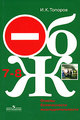 ЗЕМЛЕТРЯСЕНИЯ: ЧТО НЕОБХОДИМО ЗНАТЬ И УМЕТЬ ЖИТЕЛЯМ КУЗБАССА